Муниципальный этап ВсОШ по обществознанию 2022-2023 уч. г. 7-8 классыЗадание 1. «Да» или «нет»? Если вы согласны с тем, что данное утверждение верно, напишите «да», если считаете, что утверждение ошибочно, напишите «нет».  (5 баллов) 1) Согласно Конституции Российской Федерации высшей ценностью объявляется суверенитет народа;2) Брокером называют профессионального посредника для торговли на бирже.3) Все куздры глокие являются капушками. Это значит, что некоторые капушки не являются куздрами глокими.4) Сходство между хулиганством и мелким хулиганством заключается в том, что эти правонарушения предусмотрена уголовная ответственность. 5) Общение не является видом деятельности, потому что в процессе общения ничего полезного для общества не производится.Задание 2. Какие утверждения следуют из информации, содержащейся в изображении. (5 баллов)2.1. Изображение иллюстрирует политический процесс.2.2. Изображение иллюстрирует социальное и политическое единство народа.2.3. Изображение иллюстрирует политический конфликт.2.4. Изображение иллюстрирует военную церемонию.2.5. Изображение иллюстрирует проявление деятельности формального политического института.Задание 3. Что является лишним в следующих рядах? Выпишите это слово иобоснуйте свой выбор (6 баллов)Участник олимпиады может обосновывать свой выбор, объясняя, чем лишний термин отличается от всех остальных и что объединяет ряд, так и писать только отличие лишнего термина или только что объединяет остальные термины.3.1.Продавец, исполнитель, услуга, изготовитель, потребитель, импортер.Лишний – услуга 1 балл (вид экономического блага), остальное –участники торгово-экономических отношений (варианты: экономических отношений, участники торговли, участники отношений по закону о защите прав потребителя). 1 балл3.2. Путч, бунт, мятеж, дворцовый переворот, преступление, революция.Лишний – преступление 1 балл (вид правонарушения), остальное – виды политических конфликтов (или: виды общественный, социальных конфликтов, конфликтов) 1 балл3.3. Классицизм, патернализм, романтизм, реализм, академизм, импрессионизм. Лишнее – патернализм 1 балл (вид отношений между народом и властью), остальное – направления в искусстве. 1 баллЗадание 4. Прочтите предложенный фрагмент и сопоставьте характеристикам структуры деятельности и ее вида соответствующие фрагменты текста. (5 баллов)Русская матрешка возникла в России в конце 19 – начале 20 века и получила большую популярность и признание, многие художники и ремесленники, желая заработать, стали повторять ее, придумывая, однако, свои собственные рисунки (как бы сейчас сказали – дизайнерские решения). Параллельно мастера по изготовлению деревянных игрушек освоили технологию вытачивания деревянных заготовок матрешек. До 15 операций проходит заготовка в руках токаря, прежде чем стать готовой матрешкой. Впрочем, для них это не было таким сложным и необычным делом, так как подобные многоместные игрушки с разъемом посередине и помещающиеся друг в друга (например, деревянные яйца) и ранее вытачивались умельцами, здесь требовалось только приноровиться к новой форме, а также приспособиться к вытачиванию тонких стенок игрушек.Характеристики деятельности:Технология производства: «освоили технологию вытачивания деревянных заготовок матрешек», «до 15 операций проходит заготовка в руках токаря, прежде чем стать готовой матрешкой» (одно или два предложения) 1 баллСубъекты деятельности: художники, ремесленники, мастера, токари (не менее двух субъектов) 1 баллМотив деятельности: «желая заработать» 1 баллРепродуктивная деятельность: «стали повторять ее», «подобные многоместные игрушки с разъемом посередине и помещающиеся друг в друга (например, деревянные яйца) и ранее вытачивались умельцами» (одно или два предложения) 1 баллТворческая деятельность: «придумывая, однако, свои собственные рисунки (как бы сейчас сказали – дизайнерские решения).» Может быть приведена как первая, так и вторая часть предложения по отдельности. 1 баллЗадание 5. Экономическая задача. (4 балла) Жители города Томска очень любят кататься на велосипедах. Но велодорожек в городе не было, поэтому спрос на велосипеды в Томске описывался уравнением Q = 50 – 2P, где Q - количество велосипедов в штуках, а P – цена в тысячах рублей. Купить велосипеды можно и специализированных спортивных магазинах, и в онлайн-магазинах, и в торговых центрах. В этом году было построено восемь велодорожек благодаря нацпроекту «Здоровый Я». Обрадованные жители стали активнее приобретать велосипеды, спрос вырос. При каждом значении цены жители в совокупности готовы купить на три велосипеда больше.5.1 Какое из приведенных уравнений дают новую функцию спроса на велосипеды? Выберите верный ответ и обоснуйте свой выбор.1) Q (P)' = 47−2 P 2) Q (P)' = 50− 5 P 3) Q (P)' = 53−2 P 4) Q (P)' = 2 P−475) Q (P)' = 2 P−53Ответ: 3) Q (P)' = 53−2 P 1 баллОбоснование: Новая функция спроса: 𝑄(𝑃)′ = 𝑄(𝑃) + 3 = 53 − 2 𝑃 3 баллаЗадание 6. Решите логическую задачу (5 баллов).Иван Царевич отправился по приказу царя за пером Жар-Птицы. Он так долго бродил по лесу, что потерял счет времени и никак не мог вспомнить день недели. Повстречались ему два приятеля, Леший да Кикимора, которым было скучно, и они то лгали, то говорили правду проходящим путникам.  Леший лгал по понедельникам, вторникам и средам, а в другие дни говорил правду. Кикимора, напротив, обманывала по четвергам, пятницам и субботам, но предпочитала не лгать во все другие дни недели. Спросил у них Иван Царевич, какой сегодня день недели? Леший пожал плечами и произнес: вчера был один из дней, когда я лгу. Кикимора заявила: вчера был один из дней, когда я тоже лгу. Иван Царевич был не дурак и быстро догадался, какой сегодня день недели. Какой был день недели? Дайте ответ на вопрос и объясните, как Вы пришли к такому выводу. Ответ: четверг. 1 баллОбоснование: Леший мог говорить, что лгал накануне только в понедельник (он лгал) и в четверг (говорил правду). Кикимора могла сказать, что она лгала накануне, только в четверг (она лгала) и в воскресенье (говорила правду). Следовательно, они вместе могли утверждать, что накануне лгали, только в четверг. 4 балла за полное обоснованиеЗадание 7.Ознакомьтесь с инфографикой. Какие из приведенных ниже утверждений можно сделать на основе приведенных в инфографике данных? Впишите свои ответы «да» или «нет» в таблицу. (10 баллов)Менее всего из верующих подвергаются оскорблениям православные.Больше всего оскорбляют чувства верующих творческие люди (режиссёры, художники, певцы).Более двух третей респондентов считают, что реализация свободы творчества и самовыражения не должна оскорблять чувства верующих.Более всего оскорбляет чувства верующих богохульство и проявление неуважения.Чаще всего сталкиваются с оскорблениями представители различных (не православного) исповеданий.Опрос можно считать репрезентативным на территории Российской Федерации.Не больше 5% респондентов не имеют определенный позиции по вопросу соотношения религиозных чувств и свободы слова.Почти три четверти опрошенных уверены, что никогда не сталкивались с оскорблениями чувств верующих. Свобода слова является более важной ценностью, чем политкорректность для половины опрошенных респондентов.Истинно верующие люди, как правило, очень образованы.Задание 8. Прочитайте текст и выполните задания (10 баллов)Подростковый бизнес: плюсы и минусыСегодня в России в официальных бизнесменах числятся уже 703 несовершеннолетних в возрасте от 14 до 18 лет. Из них четверть справили пятнадцатилетие, а троим только-только исполнилось 14 лет.Значит ли это, что среди подростков наблюдается бум на регистрацию? Ведь не гуманное это дело - пускать несмышленышей в клетку ко льву. Проверки, штрафы, взятки, обман, махинации, вымогательства, криминал - от этих специфических "особенностей" национального бизнеса впору взрослым-то сбежать... Вдобавок ко всему к кому детишки пойдут просить "стартовый капитал"? И, наконец, самое главное - кто из родителей отважится разделить финансовую ответственность со своей "крохой" за ее неудавшийся бизнес, возможные долги и судебные разборки? А согласно закону без заверенного у нотариуса родительского "благословения" путь несовершеннолетним в самостоятельный бизнес закрыт.Приблизительный портрет юного начинающего коммерсанта: это вполне уверенный в себе молодой человек. Он запросто приходит в налоговую инспекцию, знает, как вести разговор и какие требуются документы. Число юношей и девушек, желающих приобрести статус предпринимателя, примерно одинаково. Чем занимаются подрастающие бизнесмены? Среди видов экономической деятельности, которые "прописывают" в заявлении на регистрацию, указывают "на всякий случай" все, какие только позволяет закон, - от посреднических услуг на рынке жилья до интернет-услуг. Другое дело, чем заниматься на практике. Самый распространенный вид бизнеса - организация розничной торговли.Что касается налоговой отчетности, то ее молодые люди сдают вовремя, а ошибок делают на удивление мало. В своих расчетах с государством используют в основном упрощенный порядок налогообложения или единый налог на вмененный доход. Вот, пожалуй, все, что на данный момент пока известно государству о своих самых юных налогоплательщиках....К тому времени, как вышел закон, одиннадцатиклассник Андрей уже знал, что по Гражданскому кодексу в случае родительского несогласия может доказать в суде, что он эмансипированный, и получить таким образом разрешение для регистрации индивидуальным предпринимателем. Для этого надо представить в суд доказательства. Доказательства у Андрея были - ходатайство для суда готов был представить 35-летний владелец компьютерной фирмы Игорь, у которого Андрей год назад подрабатывал. Как говорит Андрей, он на пару с Игорем арендует в трех центральных магазинах Красноярска торговые точки, где продаются DVD-диски. "На точках" Андрей не бывает. За ними следит Игорь. У Андрея другие функции - финансового менеджера.- Квартальные расчеты по единому вмененному доходу делаю за 15 минут, - уверенно говорит он, - пенсионный налог - тоже просто. Я еще в 9 классе составлял для одной фирмы отчет по прибыли и бизнес-план. Мы экономику в школе проходили. Диски беру лицензионные, с сертификатами. …-А никто и не сомневается! - комментирует чувство уверенности Андрея председатель Орловского регионального отделения общественной организации предпринимателей. Именно в этой региональной организации на протяжении двух лет пестовали двести подобных Андрею мозговитых подростков, желающих попробовать себя в настоящем бизнесе. Ребята штудировали налоговое законодательство, экономическую и юридическую литературу, писали бизнес-планы с сумасшедшей рентабельностью в 400- 700 процентов, готовились претворить свои идеи на практике.На самом деле, у подростков столько нестандартных, свежих бизнес-решений, которые не только бы принесли пользу городу, но и реальные доходы. Но двести подростков в Орловской области так и не смогли зарегистрироваться в качестве предпринимателей. Подростки с отличными задатками бизнесменов в процессе регистрации "ломаются" из-за отсутствия стартового капитала. Для того чтобы приступить к реальной деятельности, им как минимум надо авансом заплатить платежи по налогу на вмененный доход, не говоря уже о приобретении кассовых аппаратов, наличии помещений. Заинтересованности области в том, чтобы помочь закону заработать, не наблюдается.А вот структуры другого толка 14-16-летними потенциальными бизнесменами активно интересуются, с их помощью сегодня можно открывать расчетные счета в банках, обналичивать и отмывать "грязные" деньги, реализовывать "левые" товары, уходить от административной ответственности, в несколько раз сокращать налоги... Что же получается? Отпустив подростков на неизведанную дорогу бизнеса, государству не интересно даже взглянуть, что там происходит. (Из статьи Татьяны Зыковой. Российская газета.25.04.2004)8.1. На основании текста и собственных знаний выберете из списка положения, которые характеризуют предпринимательскую деятельность.Деятельность дееспособного лица под личную ответственность.Предпринимательской деятельностью могут заниматься несовершеннолетние лица с нотариального разрешения родителей.Гражданскую ответственность за действия эмансипированных несовершеннолетних несут их родители.Предпринимательской деятельностью может заниматься любой человек, потому что она не требует особых способностей и умений.Предпринимательская деятельность самостоятельная и творческая.Ответ: а,b,e 2 балла. За каждую ошибку снимается 1 балл8.2. Сформулируйте на основании текста наиболее корректное определение подростка-предпринимателя.Ответ: Несовершеннолетний подросток (лицо) в возрасте от 14 до 18 лет, эмансипированный или с нотариального разрешения родителей занимающийся бизнесом, уверенный в себе человек, знающий, как вести отчетность и имеющие свой бизнес план 2 балла (в определении должны присутствовать не менее трех существенных характеристик не менее трех характеристик, если две характеристики – 1 балл). 8.3. Каким должно быть участие государства в подростковом предпринимательстве? Сформулируйте не менее двух выводов на основании текста. Ответ: Государство должно обеспечить условия для реализации возможности стать несовершеннолетним предпринимателем: оказать поддержку стартовым капиталом и обеспечить правовую защищенность подростков-предпринимателей.8.4. Какой позиции придерживается автор текста по вопросу о бизнесе несовершеннолетних? Приведите один собственный аргумент, совпадающий с позицией автора.Ответ: автор выступает за бизнес несовершеннолетних. Один из возможных аргументов: несовершеннолетние могут самостоятельно осуществить свои планы, заработать на собственных идеях, это способствует самоутверждению и самореализации подростка.8.5. Сформулируйте два аргумента против позиции автора по вопросу о предпринимательстве несовершеннолетних.Ответ: 1) если ребенок рано начинает самостоятельно зарабатывать, то у него снижаются стимулы к получению образования и он лишается в дальнейшем перспектив развития. 2) в отсутствии жизненного опыта предпринимательство чаще заканчивается неудачей, что может навсегда отбить желание заниматься бизнесом. 3) несовершеннолетних проще обмануть, чем взрослых.Могут быть приведены другие релевантные аргументы.Муниципальный этап ВсОШ по обществознанию 2022-2023 уч. г.9 классОцените истинность утверждений. Запишите ответы «да» и «нет» в таблице.1.   Протекционизм по большей части осуществляется в форме меркантилизма.Салафиты и суфии являются мусульманами.Труд как вид деятельности нацелен на ожидаемый результат.Количество депутатов Государственной Думы Российской Федерации более чем вдвое превышает количество сенаторов в Совете Федераций Российской Федерации.Принцип справедливости гласит, что за одно и то же преступление никто не может нести уголовную ответственность дважды.Общность людей с определенным социально-правовым статусом, передаваемым по наследству, называется элитой.Максимум за задание – 6 баллов. 2. Выберите из списка те утверждения, которые следуют из информации, содержащейся в изображении.1. На картине изображена большая социальная группа.2. Изображение иллюстрирует сельский праздник.3. Изображение иллюстрирует социальную стратификацию.4. Изображение иллюстрирует инструментально-музыкальное и танцевальное народные искусства.5. Изображение иллюстрирует религиозную инфраструктуру средневекового общества.6. Изображение иллюстрирует бытовую жизнь простолюдинов.7. Изображение иллюстрирует серьёзное социальное расслоение.8. Есть основания отнести происходящее на картине к коллективным действиям.Максимум за задание – 8 баллов. 3. Решите логическую задачу.Про Ляпут, Помиков и Калуш мы знаем следующее:Некоторые Ляпуты являются Помиками.Все Калуши являются Ляпутами.Выберете все возможные схемы из предложенных, которые могут отображать отношения между Ляпутами, Помиками и Калушами. Каждое множество обозначено отдельным кругом, пересечение обозначает общие элементы.       Ответ: 23569 Максимум за задание – 5 баллов. За каждую ошибку штраф 1 балл. Если ошибок 3 и более – 0 баллов.4. Правовая задача (6 баллов)Анисий Прохоров работал в строительно-монтажном управлении (СМУ) плотником 5 разряда. В связи с уменьшением объема работ он был приказом переведен на другую постоянную работу по этой же специальности в подразделение СМУ, находящееся за пределами населенного пункта, где Анисий проживал.  Прохоров отказался от перевода и подал заявление об увольнении по собственному желанию. Администрация не возражала против увольнения Прохорова, но предложила ему отработать на новом объекте две недели с момента подачи заявления.  Возражая против такого решения, Прохоров не выходил на работу и был уволен за прогул.Правомерно ли поступили администрация строительно-монтажного управления и Анисий Прохоров? Как нужно правильно поступить участникам трудовых отношений в этой ситуации? Не обязательно указывать номера статей закона, на которые вы будете ссылаться при ответе.Ответ: Нет, неправомерно и администрация СМУ, и Анисий Прохоров. (1 балл)Согласно ст. 74 ТК РФ о предстоящих изменениях условий договора (перевод в другую местность и в другое структурное подразделение) и причинах, вызвавших необходимость таких изменений (уменьшилось количество работы), работодатель обязан уведомить работника не менее чем за 2 месяца письменно. (2 балла)Прохоров должен был письменно отказаться от продолжения работы в связи с существенными изменениями условий договора. (1 балл). При отказе работника от перевода в другое структурное подразделение в другом населенном пункте (это существенное изменение условий договора) работодатель должен предложить ему другую работу, которую работник может выполнять по состоянию здоровья. Если такой работы нет или работник от нее отказывается, то трудовой договор прекращается по п.7 ч.1 ст.77 (1 балл)Организация должна выплатить при увольнении Анисию Прохорову заработную плату, компенсацию за неиспользованный отпуск, выходное пособие в размере двухнедельного заработка (согласно ст.178 ТК РФ). (1 балл)Решите экономическую задачу.  (5 баллов)Фермер А.А. может на своей земле высадить кусты смородины и через несколько лет получать со своего участка 900 кг ягоды, либо тот же участок занять под жимолость, максимальный урожай которой составляет 1500кг. Фермер Б.Б. на своем участке земли тоже делает выбор между кустами смородины и жимолости. Для него альтернативной стоимостью 4 кг жимолости будет производство 1 кг смородины при максимальном урожае жимолости с участка 1 тонна. Фермеры А.А. и Б.Б. объединили свои усилия ради удобства обработки и ухода за кустарниками, но это никак не увеличит из производительность.а) Постройте кривую производственных возможностей объединенного хозяйства. (3 балла)б) Верно ли, что альтернативной стоимостью производства первой тонны жимолости является производство 900 кг смородины? (1 балл)в) Верно ли, что для увеличения производства смородины с 300 кг до 600 кг нужно пожертвовать урожаем жимолости 500 кг? (1 балл).Ответ: а) Фермер А.А. может вырастить либо 900 кг смородины, либо 1500 кг жимолости.Фермер Б.Б. может вырастить 1000:4= 250 кг смородины, либо 1000 кг жимолости.Точка А на графике: максимальное количество смородины с обоих участков 900 кг+250 кг=1150 кг смородины.Точка Б на графике: максимальное количество жимолости, которое можно вырастить на обоих участках: 1500+1000=2500 кг.Точка В на графике: если один из фермеров захочет выращивать жимолость, нам нужно определить какой из фермеров, выбрав жимолость, пожертвует меньшим количеством смородины. На участке А.А. альтернативные издержки 1000 кг жимолости равны 600 кг смородины. На участке Б.Б. альтернативные издержки 1000 кг жимолости равны 250 кг смородины. Значит жимолость нужно выращивать на участке Б.Б., а смородину на участке фермера А.А., а точка В будет иметь координаты 900 кг смородины и 1000 кг жимолости. (3 балла за полный ответ, по 1 баллу за каждую верно построенную точку на графике) б) Нет, альтернативная стоимость первых 1000 кг жимолости 600 кг смородины. (1 балл за краткий ответ)в) Да, это верно. 2000-1500=500 (1 балл за краткий ответ)6. Соотнесите описание и изображение. Назовите явление, о котором идет речь. (3 балла)Не более 2 баллов за верное сопоставление изображений и описаний. 1 балл – за верное название явления.7. Ознакомьтесь с инфографикой. Какие из приведенных ниже утверждений можно сделать на основе приведенных в инфографике данных? Впишите свои ответы «да» или «нет» в таблицу. (10 баллов)Российская Федерация потребляет зерновых культур меньше, чем экспортирует за рубеж.Страны Латинской Америки поставляют в Российскую Федерацию говядину и растительные масла.Сыры в потреблении продуктов у россиян составляют 32,5%. Наша страна является мировым лидером в экспорте пшеницы и меслина в 2020 году.Продовольствие на российском рынке в основном отечественного производства.Российская Федерация по экспорту пшеницы превосходит Соединенные Штаты и Канаду вместе взятых.Россия является импортером крупы.Основная часть экспорта пшеницы и меслина Россия поставляет в африканские страны и несколько меньше поставляется в страны Азии.Кроме пшеницы и ржи, Россия поставляет на мировой рынок рис и сою. Можно сделать вывод, что Россия больше экспортирует продовольствия, чем потребляет его внутри страны.8. Прочтите текст и выполните задания к нему. (24 балла)8.1. Дайте определения выделенным курсивом понятиям. (6 баллов)8.1.1.лидер – субъект (лицо) в какой-либо общности (группе) пользующийся большим влиянием, которое проявляется как управляющие действия.8.1.2. толпа – неурегулированное организационными нормами большое скопление людей, имеющих общий центр внимания, временно оказавшихся в замкнутом пространстве.8.1.3. коммуникатор - человек, целенаправленно влияющий на партнеров по общению. 8.2. Чем, согласно тексту, толпа отличается от социальной группы? Почему автор первого текста не согласен с Гюставом Лебоном относительно массового поведения людей? Приведите не менее трех аргументов. (4 балла)Отличия: у толпы есть общий центр интереса, а группы имеют общую цель. (ответ должен быть по тексту)Аргументы:1) у толпы есть психологически неоднородная структура (кто-то больше включен в процесс, кто-то менее).2) люди по-разному анализируют информацию.3) взгляды людей на происходящее во многом определяются интересами участников.4) воздействие толпы на человека кратковременное.8.3. На основе собственных знаний и текста приведите психологические характеристики человека в толпе (не менее трех характеристик). (3 балла)Повышенная внушаемость, снижение самоконтроля, чувство безнаказанности, утрата индивидуальности, непредсказуемость поведения.8.4. Назовите известные вам виды толпы. Соотнесите с указанными вами видами описание поведения толпы в первом и втором текстах. Чем отличается вид толпы в первом тексте от толпы, описанного во втором тексте? (5 баллов)Виды толпы: случайная, экспрессивная, экстатическая, пассивная, конвенциональная, агрессивная, стяжательная. (2 балла)В первом тексте описывается Конвенциональная толпа: люди присутствуют на мероприятии, к которому есть интерес, большинство людей присутствуют в ней не случайно, а во втором тексте – Экспрессивная толпа, людей объединяли эмоции по поводу праздника (может быть указана Стяжательная толпа – люди хотели взглянуть на знаменитость и боялись, что не всем это удастся сделать). (3 балла за полный ответ)8.5. На картинке приведены индивидуальные рекомендации, как обезопасить себя в давке.  Предложите, какие три меры нужно предпринять государству и (или) организаторам, чтобы избежать давки и жертв при проведении массовых мероприятий. (6 баллов)1. допускать на мероприятие заранее согласованное количество участников.2. определять маршрут следования в зависимости от наличия альтернативных путей следования или эвакуации.3. запрещать массовые мероприятия рядом с опасными или важными объектами. 4. оперативно разбивать толпу на небольшие потоки с помощью правоохранительных структур.Могут быть приведены иные предложения, решающие задачу предупреждения давки и жертв.9. Ознакомьтесь с ситуацией и выполните задание. (24 балла) Засчитываются развернутые, понятные, адекватные заданиям ответы. Могут быть приведены и другие предложения.9.1. Приведите 3 позитивных последствия принятия этой статьи бюджета для региона Х и 3 позитивных последствия для страны У в целом (аргументы должны быть сформулированы развернуто и так, чтобы было понятно, почему последствия положительные). (12 баллов) За каждое последствие – не более 2 баллов.Возможные положительные последствия для региона: 1) возможность привлечь в регион квалифицированных строителей (это способствует решению проблемы миграционного прироста); 2) увеличение и улучшение качества социальной инфраструктуры (школ) может способствовать увеличению рождаемости и притоку населения с детьми; 3) увеличение количества школ создаст новые рабочие места для учителей и сопутствующего персонала в сельской местности; 4) в будущем большее количество выпускников школ поможет увеличить конкурс в вузы, что способствует увеличению числа студентов платной формы обучения.Возможные положительные последствия для страны: 1) инвестиции в образовательную инфраструктуру способствует повышению показателей занятости населения в строительном секторе и секторе услуг общего образования; 2) реализация этой программы – одна из мер выхода из экономического спада страны У; 3) реализация программы в целом направлена на улучшение качества жизни населения; 4) эта программа способствует повышению доступности общего образования и повлияет на показатели общей образованности населения.9.2. Приведите 3 позитивных последствия для системы общего образования региона и связанной с ней системой профессионального образования (аргументы должны быть сформулированы развернуто и так, чтобы было понятно, почему последствия положительные). (6 баллов) За каждое последствие – не более 2 баллов.Последствия для системы общего образования и (или) профессионального образования: 1) создание базы для подготовки бОльшего количества абитуриентов для профессиональных учебных заведений; 2) создание условий для развития системы общего образования; 3) расширение возможностей для реализации разнообразных образовательных программ, технологий и специализаций школ. 9.3. Сформулируйте три возможных контраргумента против своего предложения, которые могут выдвинуть депутаты от других партий. (6 баллов) За каждый контраргумент – не более 2 баллов.Контраргументы депутатов от других партий:1) принятие предложения по ремонту и строительству школ потребует сокращения других статей бюджета региона, а он и так дефицитный. 2) на фоне снижения прироста населения нецелесообразно увеличивать количество мест для обучения детей, т.к. они могут остаться невостребованными;3) в административном центре региона наиболее успешной отраслью является система высшего образования, поэтому нужно поддерживать именно её и это поможет привлечь студентов - будущих специалистов в регион Х из других регионов страны У. 4) Платные образовательные услуги дают бюджету страны налоговые поступления стране и доходы вузам, поэтому важно расширять профессиональное образование, а не общее.Муниципальный этап ВсОШ по обществознанию 2022-2023 уч. г.10-11 классы 1. Напишите «да», если считаете, что утверждение ошибочно, напишите «нет». Внесите свои ответы в таблицу. (6 баллов) Государство, провозгласившее себя свободным и независимым, непременно становится правовым.Основное направление деятельности ВТО – регулирование торговых отношений входящих в него государств.Важная особенность паранауки – неспособность рационального толкования изучаемых фактов.Некоммерческие организации могут осуществлять приносящую доход деятельность, если это служит достижению целей, ради которых они созданы.В странах с самым большим ВВП в мире действуют демократические режимы.Отсутствие государственной идеологии способствует исключает уничтожение народного творчества. Любые международные договоры, ратифицированные Российской Федерацией, обязательны для исполнения на территории Российской Федерации, даже если их положения вступают в противоречие с Конституцией Российской Федерации.Наследство на общих основаниях может быть принято в течении шести месяцев со дня его открытия.По заявлению работника ему может быть предоставлен отпуск по уходу за ребенком до достижения им трехлетнего возраста, даже если работник не является опекуном или родственником ребенка.Таможенное регулирование неприменимо для осуществления антимонопольной политики.2. Выберите из списка те утверждения, которые следуют из информации, содержащейся в изображении. (8 баллов)1. Изображение иллюстрирует стремление андеграунда ломать общепринятые социальные нормы.2. Изображение иллюстрирует примат духовных потребностей над витальными.3. Изображение иллюстрирует атрибуты общества потребления.4. Изображение показывает, что элементы массовой культуры используются в произведениях элитарной культуры. 5. Изображение показывает, что народная культура анонимна, так как ее творит весь народ.6. Изображение иллюстрирует унификацию и вестернизацию культуры в процессе глобализации.7. Изображение иллюстрирует противостояние восточной и западной культуры.8. Изображение показывает, что   образы героев сказок эффективны в рекламе общественного питания.3. Решите логическую задачу.Про Ляпут, Помиков и Калуш мы знаем следующее:Некоторые Ляпуты являются Помиками.Все Калуши являются Ляпутами.Выберете все возможные схемы из предложенных, которые могут отображать отношения между Ляпутами, Помиками и Калушами. Каждое множество обозначено отдельным кругом, пересечение обозначает общие элементы.       Ответ: 23569 Максимум за задание – 5 баллов. За каждую ошибку штраф 1 балл. Если ошибок 3 и более – 0 баллов.4. Правовая задача (6 баллов)Анисий Прохоров работал в строительно-монтажном управлении (СМУ) плотником 5 разряда. В связи с уменьшением объема работ он был приказом переведен на другую постоянную работу по этой же специальности в подразделение СМУ, находящееся за пределами населенного пункта, где Анисий проживал.  Прохоров отказался от перевода и подал заявление об увольнении по собственному желанию. Администрация не возражала против увольнения Прохорова, но предложила ему отработать на новом объекте две недели с момента подачи заявления.  Возражая против такого решения, Прохоров не выходил на работу и был уволен за прогул.Правомерно ли поступили администрация строительно-монтажного управления и Анисий Прохоров? Как нужно правильно поступить участникам трудовых отношений в этой ситуации? Не обязательно указывать номера статей закона, на которые вы будете ссылаться при ответе.Ответ: Нет, неправомерно и администрация СМУ, и Анисий Прохоров. (1 балл)Согласно ст. 74 ТК РФ о предстоящих изменениях условий договора (перевод в другую местность и в другое структурное подразделение) и причинах, вызвавших необходимость таких изменений (уменьшилось количество работы), работодатель обязан уведомить работника не менее чем за 2 месяца письменно. (2 балла)Прохоров должен был письменно отказаться от продолжения работы в связи с существенными изменениями условий договора. (1 балл). При отказе работника от перевода в другое структурное подразделение в другом населенном пункте (это существенное изменение условий договора) работодатель должен предложить ему другую работу, которую работник может выполнять по состоянию здоровья. Если такой работы нет или работник от нее отказывается, то трудовой договор прекращается по п.7 ч.1 ст.77 (1 балл)Организация должна выплатить при увольнении Анисию Прохорову заработную плату, компенсацию за неиспользованный отпуск, выходное пособие в размере двухнедельного заработка (согласно ст.178 ТК РФ). (1 балл)5.Талан на начало года стоил 1 деньгу. В первые три месяца года инфляция в стране составляла по 6% ежемесячно. За второй квартал дефляция составила 6%, а в третьем квартале инфляция равна 6%. В четвертом квартале дефляция опять была 6%. (При решении задачи можно пользоваться калькулятором) (5 баллов)Ка изменялся уровень цен в каждом квартале? Сколько денег стоил талан по окончании года?В первом квартале инфляция ежемесячно составляет 6%:Цены повышаются каждый месяц на 6% относительно предыдущего: 1 + 0,06 = 1,06 (за первый месяц);1,06*(1+0,06) =(1,06)2 = 1,1236 (за второй месяц);1,063 = 1,1910 (за третий месяц, т.е. за первый квартал). (2 балла)За весь второй квартал дефляция (снижение цен) составила 6%: значит уровень цен снизился на 6% и составил 0,94 от предыдущего (1-0,06).Уровень цен по окончанию второго квартала: 1, 1910*0,94=1,1195(1 балл)В третьем квартале инфляция 6%: 1,1195*1,06=1,1867(1 балл)Затем в четвертом квартале опять цены снижаются: 1-0,06= 0,94;1,1867*0,94=1,1155: цена 1 талана на конец года. (1 балл)6. Вставьте пропущенные слова из предложенного списка, где слов больше, чем пропусков в тексте. Слова изменяемы по падежам и числам. Впишите буквы правильных ответов в таблицу. (7 баллов)Каждая из основных (1) имеет свои сильные и слабые стороны. К числу достоинств (2) системы обычно относят: сравнительную легкость формирования правительства и его большую стабильность; формирование устойчивых связей между (3) и депутатами. Поскольку депутаты непосредственно избираются гражданами определенного округа и обычно рассчитывают на свое переизбрание, то они больше ориентируются на свой (4), который, в свою очередь, лучше знает депутатов, чем при их избрании в общем (5) при пропорциональной системе. Наряду с определенными достоинствами, мажоритарная избирательная система имеет и ряд существенных недостатков. Она во многом искажает реальную картину (6) и волю избирателей. При ней возможна ситуация, когда партия, пользующаяся меньшей (7) избирателей, одержит победу над партией, получившей в целом по стране большинство голосов. Это может быть достигнуто за счет различной степени концентрации в (8) сторонников различных партий. На преодоление этих и некоторых других недостатков мажоритарной системы претендует пропорциональная избирательная система. Ее суть состоит в распределении (9) пропорционально голосам, полученным партиями или избирательными (10). Главное достоинство этой системы — (11) партий в выборных органах в соответствии с их реальной популярностью среди избирателей, что позволяет полнее выражать интересы всех групп общества, активизировать участие граждан в выборах и политике в целом. Однако пропорциональная система имеет и определенные недостатки. Важнейший из них — относительно меньшая (12) правительства. Характерное для этой системы широкое представительство в парламенте различных политических сил часто не позволяет какой-нибудь одной партии иметь (13) и побуждает к образованию коалиций. Объединение же во многом разнородных по своим целям партий часто приводит к обострению противоречий между ними, к распаду межпартийных коалиций и (14). А.	большинствоБ.	голосованиеВ.	депутатГ.	избирательД.	избирательная системаЕ.	избирательные округаЖ.	коалицияЗ.	мажоритарнаяИ.	мандатК.	партийный списокЛ.	поддержкаМ.	правительственный кризисН.	предпочтенияО.	представительствоП.	партияР.	сенаторС.	стабильностьТ.	устойчивое большинствоУ.	электорат7. Ознакомьтесь с инфографикой. Какие из приведенных ниже утверждений можно сделать на основе приведенных в инфографике данных? Впишите свои ответы «да» или «нет» в таблицу. (10 баллов)Российская Федерация потребляет зерновых культур меньше, чем экспортирует за рубеж.Страны Латинской Америки поставляют в Российскую Федерацию говядину и растительные масла.Сыры в потреблении продуктов у россиян составляют 32,5%. Наша страна является мировым лидером в экспорте пшеницы и меслина в 2020 году.Продовольствие на российском рынке в основном отечественного производства.Российская Федерация по экспорту пшеницы превосходит Соединенные Штаты и Канаду вместе взятых.Россия является импортером крупы.Основная часть экспорта пшеницы и меслина Россия поставляет в африканские страны и несколько меньше поставляется в страны Азии.Кроме пшеницы и ржи, Россия поставляет на мировой рынок рис и сою. Можно сделать вывод, что Россия больше экспортирует продовольствия, чем потребляет его внутри страны.8. Прочтите текст и выполните задания к нему. (24 балла)8.1. Дайте определения выделенным курсивом понятиям. (6 баллов)8.1.1.лидер – субъект (лицо) в какой-либо общности (группе) пользующийся большим влиянием, которое проявляется как управляющие действия.8.1.2. толпа – неурегулированное организационными нормами большое скопление людей, имеющих общий центр внимания, временно оказавшихся в замкнутом пространстве.8.1.3. коммуникатор - человек, целенаправленно влияющий на партнеров по общению. 8.2. Чем, согласно тексту, толпа отличается от социальной группы? Почему автор первого текста не согласен с Гюставом Лебоном относительно массового поведения людей? Приведите не менее трех аргументов. (4 балла)Отличия: у толпы есть общий центр интереса, а группы имеют общую цель. (ответ должен быть по тексту)Аргументы:1) у толпы есть психологически неоднородная структура (кто-то больше включен в процесс, кто-то менее).2) люди по-разному анализируют информацию.3) взгляды людей на происходящее во многом определяются интересами участников.4) воздействие толпы на человека кратковременное.8.3. На основе собственных знаний и текста приведите психологические характеристики человека в толпе (не менее трех характеристик). (3 балла)Повышенная внушаемость, снижение самоконтроля, чувство безнаказанности, утрата индивидуальности, непредсказуемость поведения.8.4. Назовите известные вам виды толпы. Соотнесите с указанными вами видами описание поведения толпы в первом и втором текстах. Чем отличается вид толпы в первом тексте от толпы, описанного во втором тексте? (5 баллов)Виды толпы: случайная, экспрессивная, экстатическая, пассивная, конвенциональная, агрессивная, стяжательная. (2 балла)В первом тексте описывается Конвенциональная толпа: люди присутствуют на мероприятии, к которому есть интерес, большинство людей присутствуют в ней не случайно, а во втором тексте – Экспрессивная толпа, людей объединяли эмоции по поводу праздника (может быть указана Стяжательная толпа – люди хотели взглянуть на знаменитость и боялись, что не всем это удастся сделать). (3 балла за полный ответ)8.5. На картинке приведены индивидуальные рекомендации, как обезопасить себя в давке.  Предложите, какие три меры нужно предпринять государству и (или) организаторам, чтобы избежать давки и жертв при проведении массовых мероприятий. (6 баллов)1. допускать на мероприятие заранее согласованное количество участников.2. определять маршрут следования в зависимости от наличия альтернативных путей следования или эвакуации.3. запрещать массовые мероприятия рядом с опасными или важными объектами. 4. оперативно разбивать толпу на небольшие потоки с помощью правоохранительных структур.Могут быть приведены иные предложения, решающие задачу предупреждения давки и жертв.9. Ознакомьтесь с ситуацией и выполните задание. (24 балла) Засчитываются развернутые, понятные, адекватные заданиям ответы. Могут быть приведены и другие предложения.9.1. Приведите 3 позитивных последствия принятия этой статьи бюджета для региона Х и 3 позитивных последствия для страны У в целом (аргументы должны быть сформулированы развернуто и так, чтобы было понятно, почему последствия положительные). (12 баллов) За каждое последствие – не более 2 баллов.Возможные положительные последствия для региона: 1) возможность привлечь в регион квалифицированных строителей (это способствует решению проблемы миграционного прироста); 2) увеличение и улучшение качества социальной инфраструктуры (школ) может способствовать увеличению рождаемости и притоку населения с детьми; 3) увеличение количества школ создаст новые рабочие места для учителей и сопутствующего персонала в сельской местности; 4) в будущем большее количество выпускников школ поможет увеличить конкурс в вузы, что способствует увеличению числа студентов платной формы обучения.Возможные положительные последствия для страны: 1) инвестиции в образовательную инфраструктуру способствует повышению показателей занятости населения в строительном секторе и секторе услуг общего образования; 2) реализация этой программы – одна из мер выхода из экономического спада страны У; 3) реализация программы в целом направлена на улучшение качества жизни населения; 4) эта программа способствует повышению доступности общего образования и повлияет на показатели общей образованности населения.9.2. Приведите 3 позитивных последствия для системы общего образования региона и связанной с ней системой профессионального образования (аргументы должны быть сформулированы развернуто и так, чтобы было понятно, почему последствия положительные). (6 баллов) За каждое последствие – не более 2 баллов.Последствия для системы общего образования и (или) профессионального образования: 1) создание базы для подготовки бОльшего количества абитуриентов для профессиональных учебных заведений; 2) создание условий для развития системы общего образования; 3) расширение возможностей для реализации разнообразных образовательных программ, технологий и специализаций школ. 9.3. Сформулируйте три возможных контраргумента против своего предложения, которые могут выдвинуть депутаты от других партий. (6 баллов) За каждый контраргумент – не более 2 баллов.Контраргументы депутатов от других партий:1) принятие предложения по ремонту и строительству школ потребует сокращения других статей бюджета региона, а он и так дефицитный. 2) на фоне снижения прироста населения нецелесообразно увеличивать количество мест для обучения детей, т.к. они могут остаться невостребованными;3) в административном центре региона наиболее успешной отраслью является система высшего образования, поэтому нужно поддерживать именно её и это поможет привлечь студентов - будущих специалистов в регион Х из других регионов страны У. 4) Платные образовательные услуги дают бюджету страны налоговые поступления стране и доходы вузам, поэтому важно расширять профессиональное образование, а не общее.12345нетданетнетнет2.12.22.32.42.5данетданетда12345678910данетданетдадададанетнет123456нетдадададанет12345678нетданетданетданетда1200А1000В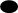 800600400200Б050010001500200025003000стили руководства (стили лидерства)стили руководства (стили лидерства)стили руководства (стили лидерства)123БВА12345678910нетнетнетдаданетданетданет12345678910нетдададанетнетдаданетнет12345678нетнетдаданетданетнет1234567891011121314ДЗГУКНЛЕИЖОСТМ12345678910нетнетнетдаданетданетданет